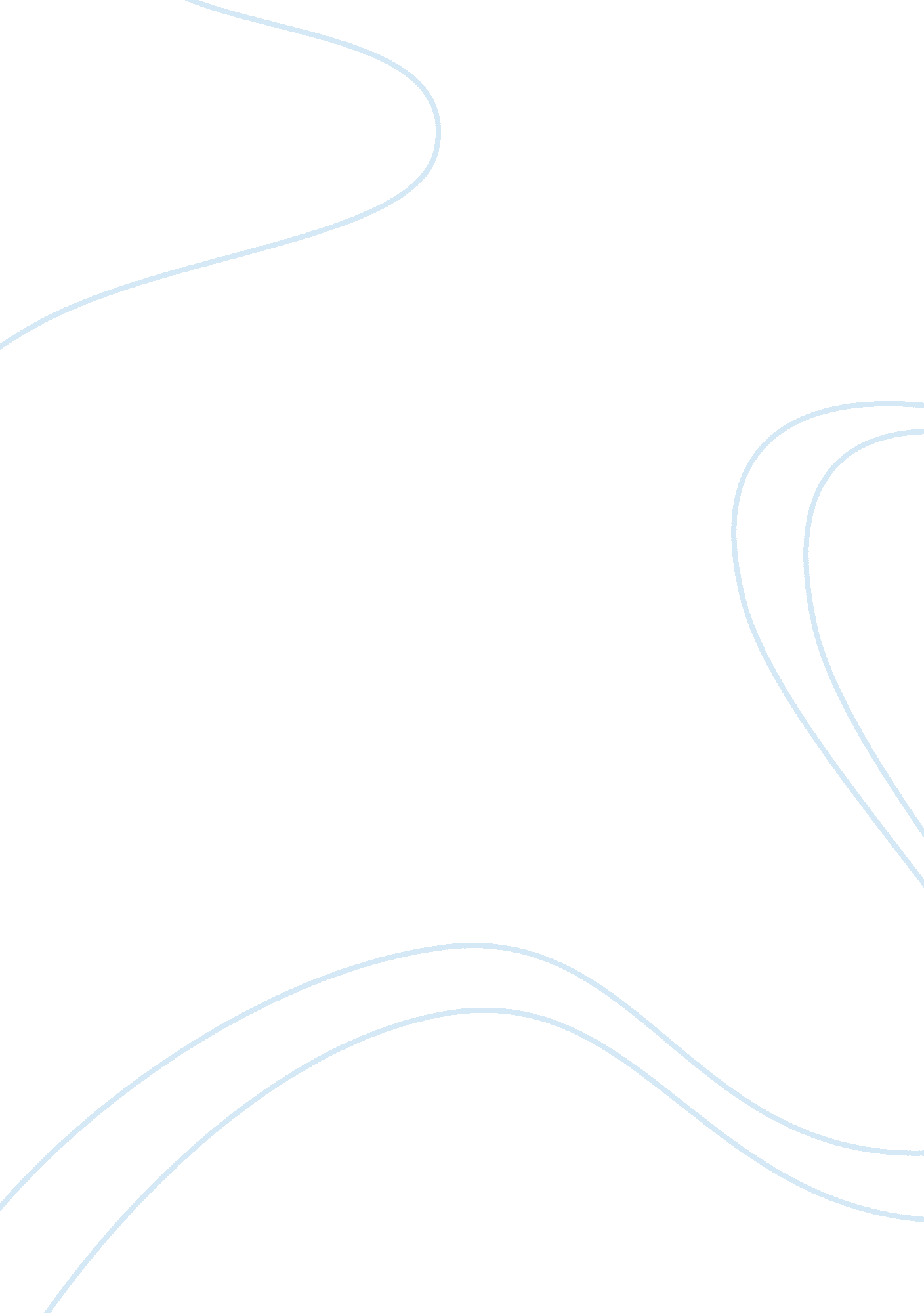 Setting up for urology procedureHealth & Medicine, Nursing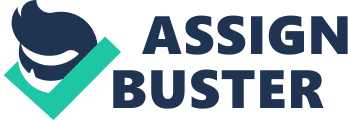 Setting Up For Urology Procedure s Setting Up For Urology Procedure Urology is the medical procedure aimed at treating medical conditions of the urinary tract system for both male and females. During the procedure, the theatre needs to be fully and properly set up to ensure that the procedure will be a success. This study uses the Gibbs reflective account to reflect on setting up the theatre for urology procedure. 
Gibbs (1988) model advocates for a description of a situation and the feelings associated with it. This helps the individuals develop a clear understanding of the activity that will take place and have the ability to set up the place to the required standards. To properly set up the theatre, the nurses and doctors should work together. The surgery room for the urology procedure needs to have all the equipments ready. This indicates that every item needs to be readily available in the room to avoid the doctors and nurses from running around trying to get the equipments once the procedure starts. The equipment also needs to be placed in a place that is within reach for the surgeons. This will facilitate running of the procedure efficiently. Surgeries are usually timed and it is important that all the equipment required be easily accessed by the surgeons with assistance from the nurses. The people chosen to set up the theatre for the urology procedure should have adequate knowledge of the procedure and what is expected of them. This means that not everyone in the hospital can be tasked with setting up the theatre because some of them may not have the required knowledge. 
When setting up the theatre, the people involved are encouraged to ask questions in case they need clarifications. This helps to avoid mistakes that may take place in the theatre during a procedure. Mistakes in the theatre pose a great risk to the patient, doctors, surgeons and the nurses involved. The individuals setting up the theatre should ensure that there is enough space to accommodate the patient, surgeons, assistants and all the equipments. Space also helps to facilitate easy movement in the theatre (Dasgupta, Fitzpatrick, Kirby & Gill 2010). 
Analysis of a situation also needs to be conducted (Ely & Scott 2006). This helps to understand why things happened as they did. In the event that a mistake happened, this process helps to understand why it did and the ways that it can be avoided in future situations. 
After setting up the theatre, it is important for the process be evaluated (Quinn & Hughes 2007). This means that the nurses or the leader of the surgery can check to make sure that all the set up is perfect and will ensure the perfect completion of the urology procedure. In the event a fault has occurred in the in the setup, the nurses will be required to correct it to avoid accidents in the theatre during the procedure. 
Conclusions should be made about the procedure and this can be done by the surgeon or doctor in charge of the procedure (Moon 2004). The conclusion may involve the doctor or surgeon having a discussion with the nurses about the setting up process. He may take the chance to reflect on how things were done, how they can be improved and made better. The conclusion also helps identify what else can be done to help the procedure be conducted without any inconveniences. 
Gibbs model (1988) requires an action plan. This will help the individuals involved have a clear understanding of what is expected of them in future when they face a similar situation. In areas that the felt that they did not perform too well, they are required to identify methods that will help them improve. This will help develop more confidence in their actions and also perform their duties to the best of their abilities. 
References 
Dasgupta, P, Fitzpatrick, J, Kirby, R, & Gill, I 2010. New Technologies in Urology. 
Springer, New York. 
Ely, C & Scott I 2006. Essential Study Skills For Nursing. Mosby, United States. 
Gibbs, G 1988, Learning by Doing: A guide to teaching and learning methods, Further 
Education Unit, Oxford Brookes University, Oxford. 
Moon, J 1999, Reflection in Learning and Proffesional Development. Routledgefalmer, Oxon. 
Quinn, F & Hughes, S 2007, Quinn’s Principles and Practice of Nurse Education 5th Edn. 
Cengage Learning, United Kingdom. 